_____________________________________________________________________________Р Е Ш Е Н И Е                                                               Ч Е Ч И М« 11 » октября 2019 г.                            с. Улаган                                     №  7-9О внесении изменений и дополнений в Решение Совета депутатов МО «Улаганский район» № 29-8 от 29 мая 2018 «Об утверждении Регламента Совета депутатов муниципального образования «Улаганский район» Руководствуясь Федеральным законом от 06 октября 2003 года № 131- ФЗ «Об общих принципах организации местного самоуправления в Российской Федерации», Уставом МО «Улаганский район», а также на основании протеста прокуратуры Улаганского района от 8.10.2019 г. № 7-3-2019,Совет депутатов муниципального образования «Улаганский район» р е ш и л:1. Внести в Решение Совета депутатов МО «Улаганский район» № 29-8 от 29 мая 2018 «Об утверждении Регламента Совета депутатов МО «Улаганский район» следующие изменения и дополнения:1.1 дополнить Главой 13.1 следующего содержания:«Глава 13.1. Порядок рассмотрения кандидатур для назначения на должность председателя Контрольно-счетной палаты муниципального образования «Улаганский район»Статья 86.1Председатель Контрольно-счетной палаты муниципального образования «Улаганский район» назначается на должность Советом депутатов путем проведения открытого голосования.Предложения по кандидатурам для рассмотрения на должность Председателя Контрольно-счетной палаты муниципального образования «Улаганский район», внесенные в соответствии с Федеральным законом от 7.02.2011 № 6-ФЗ «Об общих принципах организации и деятельности контрольно-счетных органов субъектов Российской Федерации и муниципальных образований» и Положением «О Контрольно-счетной палате МО «Улаганский район» утвержденной решением Совета депутатов МО «Улаганский район» от 19.09.2019 № 1-11подлежат рассмотрению на сессии Совета депутатов муниципального образования «Улаганский район».Кандидат считается назначенным на должность Председателя Контрольно-счетной палаты муниципального образования «Улаганский район», если за его кандидатуру проголосовало большинство от установленного числа депутатов.В случае, если на должность Председателя Контрольно-счетной палаты муниципального образования «Улаганский район» выдвинуто две и более кандидатуры  и ни одна из них не набрала требуемого для избрания числа голосов, проводится повторное голосование по двум кандидатурам, получившим наибольшее число голосов.По итогам повторного голосования назначенным считается кандидат, за которого проголосовало большинство от установленного числа депутатов. В случае, если по итогам повторного голосования ни одна из кандидатур не набрала необходимого количества голосов, то процедура назначения прекращается. Дальнейшее рассмотрение вопроса о назначении Председателя Контрольно-счетной палаты муниципального образования «Улаганский район» проводится в порядке, установленном настоящей статьей, при этом повторное выдвижение ранее внесенных кандидатур, которые не набрали необходимого числа голосов, не допускается».2. Решение вступает в силу с момента его принятия.Председатель                                                                                          Н.А. СанинРоссийская ФедерацияРеспублика АлтайМуниципальное образование«Улаганский  район»Совет депутатов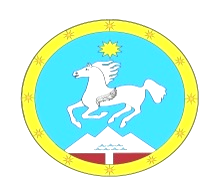 Россия ФедерациязыАлтай РеспубликаМуниципал Тозомо«Улаган  аймак»Депутаттардын аймак Соведи